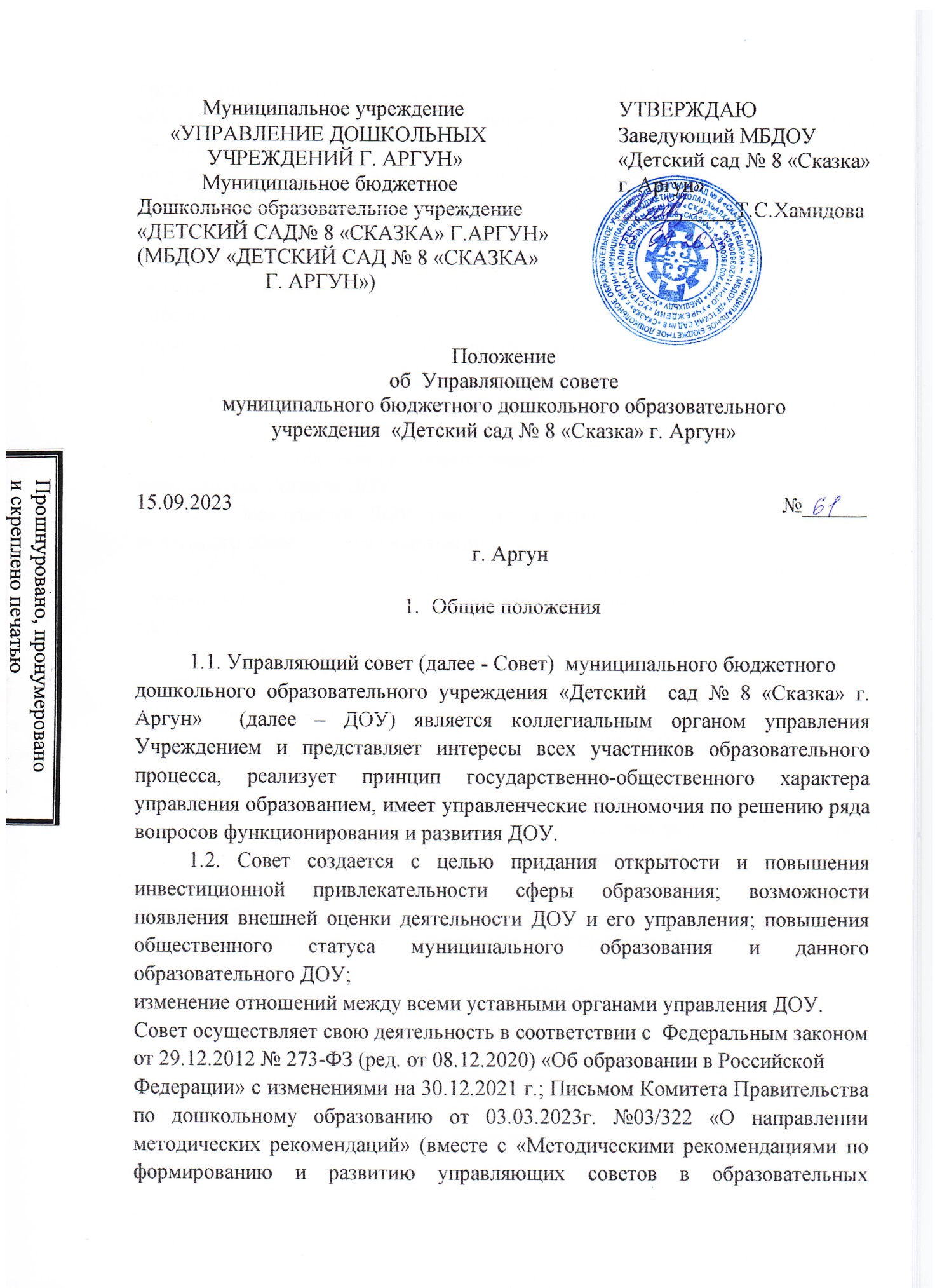 Общие положения1.1. Управляющий совет (далее - Совет)  муниципального бюджетногодошкольного образовательного учреждения «Детский  сад № 8 «Сказка» г. Аргун»  (далее – ДОУ) является коллегиальным органом управления Учреждением и представляет интересы всех участников образовательного процесса, реализует принцип государственно-общественного характера управления образованием, имеет управленческие полномочия по решению ряда вопросов функционирования и развития ДОУ.1.2. Совет создается с целью придания открытости и повышения инвестиционной привлекательности сферы образования; возможности появления внешней оценки деятельности ДОУ и его управления; повышения общественного статуса муниципального образования и данного образовательного ДОУ;изменение отношений между всеми уставными органами управления ДОУ.Совет осуществляет свою деятельность в соответствии с  Федеральным законом от 29.12.2012 № 273-ФЗ (ред. от 08.12.2020) «Об образовании в РоссийскойФедерации» с изменениями на 30.12.2021 г.; Письмом Комитета Правительства по дошкольному образованию от 03.03.2023г. №03/322 «О направлении методических рекомендаций» (вместе с «Методическими рекомендациями по  формированию и развитию управляющих советов в образовательных организациях Российской Федерации», Федеральным законом от 08.05.10 № 83-ФЗ «О внесении изменений в отдельные законодательные акты Российской Федерации в связи с совершенствованием правового положения государственных (муниципальных) учреждений» с изменениями на 29 ноября 2021 года, Уставом ДОУ, а также регламентом Совета, иными локальными нормативными актами ДОУ.1.3. Совет создается по решению органов местного самоуправления, имеющих полномочия Учредителя ДОУ. Решение Учредителя основывается на добровольной инициативе ДОУ. Инициатива оформляется решением органов управления ДОУ: Общего собрания трудового коллектива и родительского комитета (законных представителей).1.4. Совет полномочен принимать решения по важнейшим (первостепенным) вопросам управления ДОУ. Перечень полномочий, составляющих собственную компетенцию Совета, как органа управления, определяется Уставом ДОУ.1.5. Заведующий ДОУ участвует в исполнении полномочий Совета, являясь его обязательным участником.1.6. Деятельность членов Совета основывается на принципах добровольности участия в его работе, коллегиальности принятия решений, гласности.1.7. Уставом ДОУ предусматриваются:- численность, порядок формирования и организация деятельности Совета;- компетенция Совета;- изменение компетенции органов самоуправления ДОУ с учетом вопросов, отнесенных к компетенции Совета.2. Структура и порядок формирования Управляющего совета.Совет дошкольного образовательного учреждения формируется в составе не менее 7 человек с использованием процедуры выборов, назначения и кооптации.В том числе:- представителей из числа родителей (законных представителей) воспитанников - 2 человека;- представителей коллектива работников ДОУ - 2 человека;-  представитель общественности - 1 человек;- представитель учредителя образовательной организации (в соответствии сприказом о назначении и доверенностью учредителя) - 1 человек;- заведующий ДОУ.Также в состав Совета могут быть дополнительно включены представителиОбщественности. 2.1. Члены Совета избираются представлению членов Совета с правом совещательного голоса сроком на три календарных года. В случаевыбытия членов Совета досрочно их места занимаются  соответствующимипредставителями.2.2. Члены Совета из числа родителей (законных представителей) воспитанников избираются на Общем собрании родителей (законных представителей), при проведении которого применяются следующие правила:- Общее собрание родителей (законных представителей) признается правомочным, если в его работе принимают участие не менее двух третейзаконных представителей воспитанников ДОУ. Общее собрание родителей избирает из своего состава председателя, секретаря и при необходимости счетную комиссию;- члены Совета избираются из числа законных представителей, присутствующих на Общем собрании родителей (законных представителей).Предложения по кандидатурам членов Совета могут быть внесены присутствующими законными представителями воспитанников, заведующимДОУ;- решения Общего собрания родителей (законных представителей) принимаются голосованием, не менее 2/3 от числа присутствующих законных представителей и оформляются протоколом, подписываемым председателем и секретарем Общего собрания родителей (законных представителей). В случае избрания счетной комиссии к протоколу прилагается протокол счетной комиссии.2.3. Члены Совета из числа работников ДОУ избираются на Общем собрании ДОУ, при проведении которого, применяются правила, аналогичные предусмотренным пунктом 2.4. настоящего Положения.2.4. Совет считается сформированным и приступает к осуществлению своих полномочий с момента избрания (назначения) не менее двух третей от общей численности членов Совета, определенной Уставом ДОУ и утвержденияУчредителем персонального состава Совета.3. Регистрация и утверждение состава Управляющего совета Учредителем.3.1. Избранный председатель Совета направляет список Совета Учреждения и пакет протоколов выборов, кооптации, приказов о назначении участников  Учредителю. Учредитель обязан (в двухнедельный срок со дня передачи ему документов от председателя Совета) проверить осуществление процедуры формирования состава Совета на соответствие их Уставу учреждения и иным муниципальным и нормативным актам ДОУ, регулирующим порядок формирования состава Совета.3.2. Учредитель вправе отклонить предложенный состав Совета ДОУ полностью или персонально только в случае установления им факта нарушенияпроцедур выборов, делегирования, кооптации, назначения участников.3.3. В случае отклонения предложенного состава Совета (полностью илиперсонально) Учредитель направляет заведующему ДОУ письменное распоряжение о необходимости повторного осуществления процедур формирования состава (в случае полного отклонения состава Совета Учредителем) или дополнительных процедур (в случае отклонения персоныучастника Совета).3.4. Заведующий ДОУ, на основании распоряжения Учредителя, издает приказ о порядке повторных или дополнительных процедур формирования Совета.3.5. После осуществления проверки состава Совета и законности процедур его формирования Учредитель:- издает приказ о регистрации Совета ДОУ;- письменно информирует председателя Совета и заведующего ДОУ о регистрации Совета ДОУ.3.6. Совет считается дееспособным и приступает к осуществлению своихполномочий со дня издания Учредителем приказа о регистрации СоветаДОУ и его персонального состава.4. Кооптация членов Управляющего Совета4.1. Кооптация (введение в состав Совета новых членов без проведениядополнительных выборов) осуществляется действующим Советом путем принятия постановления на заседании Совета. Постановление о кооптациидействительно в течение срока работы Совета, принявшего постановление.4.2. Выдвижение кандидатур на включение в члены Совета путем кооптации может быть сделано членами Совета, другими гражданами из числа родителей (законных представителей), а также любыми заинтересованнымиюридическими лицами, государственными и муниципальными органами, в томчисле органами управления образованием. Допускается самовыдвижение кандидатов в члены Совета. Предложения вносятся в письменной форме (вформе письма с обоснованием предложения или в форме записи в протоколезаседания Совета). В любом случае требуется предварительное (до решениявопроса) согласие кандидата на включение его в состав Совета посредствомпроцедуры кооптации.4.3. В качестве кандидата для кооптации могут быть предложены представители организаций культуры, науки, образования, коммерческих инекоммерческих организаций, работодатели (их представители), чья деятельность прямо или косвенно связана с ДОУ или территорией, на которой он расположен, лица, известные своей культурной, научной, общественной (в том числе благотворительной) деятельностью. Также не могут быть кооптированы в Совет работники вышестоящего органа управления образованием по отношению к ДОУ, за исключением случаев назначения представителя ДОУ.4.4. Не допускается кооптация лиц:- с запретом на ведение педагогической деятельности по медицинскимпоказаниям;- лишенных родительских прав;- с запретом заниматься педагогической и иной деятельностью, связаннойработой с детьми по решению суда;- признанные по суду недееспособными;- имеющие неснятую или непогашенную судимость за преступления, предусмотренные Уголовным кодексом РФ.4.5. Как правило, количество кооптированных членов Совета не должнопревышать одной четвертой части от списочного состава Совета.5. Права и обязанности членов Управляющего Совета.5.1. Избранный член Совета ДОУ должен добросовестно и разумно исполнять возложенное на него общественное поручение.5.2. Член Совета вправе посещать ДОУ в любое время, согласовав время и цель своего посещения с заведующим.5.3. Члены Совета работают на общественных началах. ДОУ не вправеосуществлять выплату вознаграждения членам Совета за выполнение ими возложенных на них функций, за исключением компенсации расходов, непосредственно связанных с участием в работе Совета (транспортные, командировочные и другие расходы).Компенсация расходов членам Совета может производиться исключительно из средств, полученных ДОУ за счет уставной, приносящей доходы деятельности и иных внебюджетных источников.5.4. Член Совета может действовать от имени Совета (его комитета иликомиссии) только при наличии соответствующего персонального порученияСовета (его комитета или комиссии), зарегистрированного в книге регистрациирешений Совета (его комитетов и комиссий). Во всех иных случаях член Советадействует в интересах Учреждения и его Совета не как полномочный представитель Совета, а как частное лицо.5.5. Член Совета имеет право:- участвовать в заседаниях Совета, принимать участие в обсуждении ипринятии решений. Член Совета, оставшийся в меньшинстве при голосованиивправе выразить в письменной форме свое особое мнение, которое приобщается к протоколу заседания Совета;- инициировать проведение заседания Совета по любому вопросу,относящемуся к компетенции Совета;- не голосовать по какому-либо вопросу по причинам, имеющим этическийхарактер. В этом случае он обязан заявить председательствующему на собраниио невозможности своего участия в голосовании;- требовать от администрации ДОУ предоставления всей необходимой для участия в работе Совета информации по вопросам, относящимся к компетенции Совета;- присутствовать на заседании Педагогического совета, органов самоуправления ДОУ с правом совещательного голоса;- присутствовать при проведении аттестации работников ДОУ;- участвовать в работе экспертных комиссий по лицензированию ДОУ, в качестве наблюдателя (кроме членов Совета из числа работников);-приглашать на заседания представителей Учредителя для получения разъяснений, консультаций по вопросам, относящимся к деятельности ДОУ;5.6. Председателем является участник Совета, избранный на первом собрании Совета не менее 2/3 от общей численности членов Совета, определенной Уставом. Председатель избирается на весь срок действия сформированного Совета ДОУ.5.7. Председатель полномочен:- устанавливать сроки плановых собраний Совета;- созывать по собственной инициативе, инициативе заведующего ДОУ, инициативе представителя Учредителя или инициативе группы участниковСовета (в составе не менее 1/4 от полного числа участников) внеплановые собрания Совета;- возглавлять собрания Совета и руководить участниками Совета (и приглашенными) в период собрания;- организовывать подготовку обобщенной информации по вопросам, относящимся к направлениям деятельности Управляющего Совета, дляпредставления ее в заинтересованные учреждения, организации и ведомства, всредства массовой информации для публичного освещения решений и деятельности Управляющего Совета;- подписывать протоколы собраний и иные документы Совета;-принимать граждан и рассматривать их предложения и заявления по вопросамработы ДОУ;- быть постоянным представителем Совета в отношениях с иными органамиуправления ДОУ;- быть постоянным представителем Совета в отношениях с общественнымиинициативами, органами государственной власти, органами местного самоуправления (в том числе с Учредителем) и иными учреждениями и организациями;- выполнять иные полномочия, предусмотренные Положением.5.8. Председатель вправе досрочно прекратить выполнение своихполномочий по собственному желанию путем добровольной отставки. В этомслучае он обязан послать письменное уведомление о своем решении заместителю председателя Совета, заведующему ДОУ и Учредителю.Заместитель председателя Совета созывает внеплановое полное собраниеСовета для принятия добровольной отставки председателя и выборов новогопредседателя.5.9. Группа участников Совета в составе не менее 1/3 от полного числаучастников вправе обратиться к председателю Совета с требованием созываполного собрания Совета по вопросу отставки действующего председателя.5.10. Заместителем председателя является участник Совета, избранный напервом собрании Совета не менее 2/3 от общей численности членов Совета,определенной Уставом. Заместитель председателя избирается на весь срок действия сформированного Совета.5.11. Заместитель председателя в случаях временной невозможности исполнения председателем своих полномочий или по поручению председателя исполняет его полномочия.5.12.Добровольная отставка заместителя председателя или отставка потребованию участников Совета осуществляется в том же порядке, как и отставка председателя.5.13. Первоначальная кандидатура на должность (или осуществление функций) секретаря предлагается на первом собрании Совета заведующим. Участники Совета вправе предлагать иные кандидатуры. Совет избирает секретаря. Совет вправе переизбрать секретаря.5.14. Основная задача секретаря заключается в обеспечении эффективнойорганизации работы Совета, его комитетов и комиссий.5.15.Для выполнения своей задачи секретарь:- организует созыв собраний Совета, его комитетов и комиссий;-  обеспечивает соблюдение процедур осуществления собраний;- отвечает за наличие протоколов собраний;- контролирует своевременность исполнения решений Совета;- представляет необходимую информацию о деятельности ДОУ участникам Совета.5.16.Учредитель вправе распустить Совет, если Совет не проводит своизаседания в течение полугода, не выполняет свои функции или принимает решения, противоречащие действующему законодательству Российской Федерации, Уставу и иным локальным нормативным правовым актам ДОУ. В этом случае происходит либо новое формирование Совета по установленной процедуре, либо Учредитель принимает решение о нецелесообразности формирования в ДОУ  совета на определенный срок. Совет образуется в новом составе в течение трех месяцев со дня издания Учредителем акта о роспуске Совета.5.17. Решения Совета, противоречащие положениям Устава ДОУ,положениям договора  ДОУ и Учредителя, недействительны с момента их принятия и не подлежат исполнению заведующим ДОУ, его работниками и иными участниками образовательного процесса. По факту принятия вышеуказанных решений Совета Учредитель вправе принять решение об отмене такого решения Совета, либо внести через своего представителя в Совет вопрос о пересмотре такого решения.5.18. В случае возникновения конфликта между Советом и заведующим ДОУ (несогласия заведующего с решением Совета и/или несогласия Совета с решением (приказом) заведующего), который не может быть урегулирован путем переговоров, решение по конфликтному вопросу принимает Учредитель.5.19. Члены Совета обязаны посещать заседания Совета. Член Совета,систематически (более двух раз подряд) не посещающий заседания без уважительных причин, может быть выведен из его состава по решению Совета.5.20. Совет несет ответственность за своевременное принятие и выполнение решений, входящих в его компетенцию.Заведующий  ДОУ вправе самостоятельно принимать решение по вопросу, входящему в компетенцию Совета, в случае отсутствия необходимого решения Совета по данному вопросу в установленные сроки.5.21. Член Совета выводится из его состава по решению Совета в следующих случаях:- по желанию члена Совета, выраженному в письменной форме;- при отзыве представителя Учредителя;- при увольнении с работы заведующего или увольнении работника ДОУ, избранного членом Совета, если они не могут быть кооптированы (и/или не кооптируются) в состав Совета после увольнения;-в случае неоднократного действия вразрез с интересами ДОУ и Совета;- в случае неоднократного нарушения своих обязанностей в отношении конфиденциальных вопросов, связанных с работой ДОУ, его сотрудников или воспитанников;- не посещающего собрания Совета;- при выявлении следующих обстоятельств, препятствующих участию члена Совета в работе Совета: лишение родительских прав, судебное запрещение заниматься педагогической и иной деятельностью, связанной работой с детьми, признание по решению суда недееспособным, наличие неснятой и непогашенной судимости за совершение уголовного преступления.5.22. Решение об исключении из состава Совета его участника принимается на полном собрании Совета путем открытого голосования. Принятие решения считается правомочным, если за исключение члена Совета проголосовали неменее 2/3 от общего числа участников Совета. Председатель Совета направляетходатайство и решение Совета Учредителю.5.23. В случае согласия с решением Совета, Учредитель:- издает приказ об исключении из состава Совета его участника;- направляет свое решение председателю Совета и заведующему ДОУ.5.24. Полномочия участника Совета прекращаются со дня издания Учредителем соответствующего приказа.5.25. После вывода (выхода) из состава Совета его члена Совет принимает меры для замещения выбывшего члена (посредством довыборов либо кооптации).5.26. В случае несогласия с решением Совета, Учредитель создаетуполномоченную комиссию для проведения дополнительного разбирательствапо фактам несоответствия участника Совета. Уполномоченная комиссия формируется на паритетных началах из состава Совета и уполномоченных Учредителя. Решение уполномоченной комиссии о соответствии участника Совета считается окончательным. В случае принятия решения о соответствии участника Совета, Учредитель направляет письменное распоряжение председателю Совета и заведующему  ДОУ об отмене решения Совета.5.27. Член Совета имеет право выйти из состава Совета до истечения срока полномочий Совета. В случае принятия решения о выходе из состава, член Совета направляет соответствующее заявление председателю Совета иУчредителю. Заявление служит основанием для вывода участника из составаСовета. Решение о выводе принимается и оформляется Учредителем.6. Компетенция Управляющего совета6.1. К компетенции Управляющего Совета относится:- определение приоритетных направлений деятельности Учреждения;-  согласование образовательной программы, реализуемой Учреждением;- участие в разработке программы развития ДОУ, локальных нормативных актов ДОУ.- согласование публичного (ежегодного) отчета заведующего о результатахдеятельности ДОУ;- согласование сметы расходования средств, полученных  ДОУ от уставной и иной приносящей доход деятельности;- содействие привлечению дополнительных финансовых средств для обеспечения деятельности и развития ДОУ, а также совершенствования материально-технической базы;- рассмотрение вопросов о предоставлении в аренду и безвозмездноепользование имущества закрепленного на праве оперативного управления заДОУ;-иные функции, вытекающие из целей, задач и содержания уставнойдеятельности ДОУ.7. Организация деятельности Управляющего совета.7.1. Заседания Совета созываются по мере необходимости, но не реже двух раз в год. Заседания Совета могут быть инициированы председателем Совета, заведующим  ДОУ, а также членами Совета (не менее 2/3 всего состава).7.2. Выборы или отставку председателя Совет правомочен осуществить только в полном составе.7.3. Для всех остальных случаев кворум считается достигнутым, если насобрании присутствует 2/3 от общего числа участников. Собрание Совета недолжно проводиться, если нет кворума.7.4. Основные положения, касающиеся порядка и условий деятельностиСовета, определяются Уставом ДОУ. Вопросы порядка работы Совета,не урегулированные Уставом, определяются регламентом Совета, принимаемым им самостоятельно.7.5. Первое заседание Совета созывается заведующим, не позднее чем через месяц после его формирования. На первом заседании Совета, в частности,избираются председатель и секретарь Совета, при необходимости заместитель(заместители) председателя Совета. Председатель Совета не может избиратьсяиз числа работников ДОУ.7.6. Совет имеет право на создание постоянных и временных комиссий Совета для подготовки материалов к заседаниям Совета, выработки проектов его решений в период между заседаниями. Совет определяет структуру, количество членов в комиссиях, назначает из числа членов Совета их председателя, утверждает задачи, функции, персональный состав и регламент работы комиссий. В комиссии могут входить с их согласия любые лица, которые Совет сочтет необходимым привлечь для обеспечения эффективной работы комиссии. Руководитель (председатель) любой комиссии является членом Совета.7.7. Совет, его комитеты и комиссии действуют на основании собственного плана работы на текущий учебный год. В плане работы указываются даты, время, место и предварительные повестки дня собраний Совета. Планирование работы Совета осуществляется в порядке, определенном регламентом Совета.Регламент Совета должен быть принят не позднее, чем на втором его заседании.7.8. Решения Совета, как правило, принимаются большинством голосовчленов Совета, присутствующих на заседании, при открытом голосовании, иоформляются протоколом, который подписывается председателем исекретарем Совета.7.9. Каждый участник Совета обладает одним голосом. В случае равенства голосов на собрании Совета решающим является голос председательствующего на собрании.7.10. Решения по первостепенным вопросам работы Учреждения следуетпринимать единогласно.7.11. Решения по вопросам, которые могут повлечь  административнуюответственность учреждения или дисциплинарную ответственностьзаведующего ДОУ, принимаются только единогласно и только при обязательном участии в собрании Совета заведующего и представителя Учредителя.7.12. Совет принимает решение о том, какое содержание обсуждений и иной работы Совета является конфиденциальным. Протоколы той части собрания, которое признано Советом конфиденциальным, должны храниться секретарем отдельно от остальных протоколов и быть закрытыми для общего доступа и опубликования. Информация о том, как персонально голосуют члены Совета и их персональные мнения о конкретных лицах должна считаться конфиденциальной.7.13. Члены Совета не голосуют по вопросам собственного назначения или отстранения от работы в Совете (его комитетах и комиссиях).7.14. Председательствующий на собрании вправе предложить любомуучастнику Совета отстраниться и не голосовать в тех случаях, когда у председательствующего есть обоснованное сомнение относительно способности данного участника действовать при голосовании беспристрастно.7.15. Если присутствующий на собрании участник (участники) принял решение не голосовать по этическим мотивам или отстранен от голосованияпредседательствующим, то кворум собрания сохраняется.7.16. Для осуществления своих функций Совет вправе:-  приглашать на заседания Совета любых работников  ДОУ для получения разъяснений, консультаций, заслушивания отчетов по вопросам, входящим в компетенцию Совета;-  запрашивать и получать у заведующего  ДОУ и (или) Учредителяинформацию, необходимую для осуществления функций Совета, в том числев порядке контроля над реализацией решений Совета.7.17. Организационно-техническое обеспечение деятельности Советавозлагается на администрацию  ДОУ (в случае необходимости - при  содействии Учредителя).          7.18. На собрании Совета обязательно ведется протокол. В протоколе указывается:- место, время, повестка дня собрания;- состав собрания;- вопросы, поставленные на голосование и итоги голосования;-решения собрания;-протокол собрания подписывается председательствующим и секретарем,которые несут персональную ответственность перед Советом за правильностьсоставления протокола.8. Комитеты и комиссии Управляющего Совета8.1. Управляющий Совет, в целях выполнения своего назначения как главного органа управления ДОУ, формирует и наделяет полномочиями, в рамках своей компетенции, собственные комитеты (выборные коллегиальные органы, руководящие каким-либо участком работы Совета) и комиссии (назначенные коллегиальные органы, выполняющие какую-либо четко определенную функцию в работе Совета либо проводящие четко определенное мероприятие).8.2. Комитеты создаются для контроля Советом положения дел в учреждении и для подготовки Совета к своевременному и надлежащему исполнению своих полномочий.Как правило, Совет создает:- комитет, в ведении которого финансовые и иные экономические вопросы;- комитет, в ведении которого вопросы воспитания и обучения;-  комитет, в ведении которого дисциплинарные и иные правовые вопросы.8.3. Комитеты и комиссии возглавляют руководители, выбранные илиназначенные Советом из числа членов Совета.8.4. Совет утверждает регламент работы и персональный список членовкомиссии (комитета), предложенный избранным руководителем комиссии(комитета).8.5. В состав комиссии (комитета) могут входить любые работники ДОУ и местного сообщества, а также члены Совета.8.6. Порядок организации и работы комитетов и комиссий закрепляется вПоложении и в регламенте работы Совета.8.7. Предложения комиссий носят рекомендательный характер и далее согласовываются, и утверждаются на заседаниях Совета.9. Делопроизводство Управляющего совета9.1. Обязательно в номенклатуру дел учреждения включаются:- план работы Управляющего совета;- ежегодный отчет о проделанной работе;- протоколы собраний Управляющего совета, его комитетов и комиссий.10. Отношения Управляющего Совета с органами самоуправления ДОУ и участниками образовательного процесса.10.1. Отношения Совета с Общим собранием трудового коллектива, Педагогическим советом ДОУ, Советом родителей, иными органами управления ДОУ регламентируются порядком разграничения полномочий в системе управления учреждением, закрепленным Уставом ДОУ и конкретизированным в положениях о работе соответствующих органов самоуправления Учреждения.10.2. Органы самоуправления ДОУ вправе приглашать к совместной работе персонально участников Совета, а также его комитеты и комиссии.10.3. Совет (его комитеты и комиссии) вправе приглашать к совместной работе участников органов самоуправления ДОУ, любых иных участников образовательного процесса, работников органов местного самоуправления.10.4. Участники Совета обязаны вести прием работников ДОУ, родителей (законных представителей), любых граждан по вопросам работы учреждения.10.5. Информация о порядке приема должна быть открыта, доступна и понятна родителям, работникам ДОУ.10.6. В  ДОУ создается приемная Совета. Письменные обращения работников ДОУ, родителей (законных представителей), любых граждан по вопросам работы учреждения осуществляются через секретаря Совета. В  ДОУ оформляется место информирования родителей и работников  ДОУ о составе, решениях и работе Совета, его комитетов и комиссий.11. Заключительные положения.11.1. Решения Совета ДОУ, противоречащие законодательству Российской Федерации и положениям Устава дошкольного образовательного учреждения, не действительны с момента их принятия и не подлежат исполнению работниками и иными участниками образовательных отношений.11.2. По факту принятия вышеуказанных решений Совета ДОУ заведующий вправе приостановить выполнение решений и внести в Совет аргументированное представление о пересмотре такого решения.11.3. В случае возникновения конфликта между Советом и заведующим(несогласия заведующего с решением Совета и/или несогласия Совета с решением (приказом) заведующего), который не может быть урегулированпутем переговоров, решение по конфликтному вопросу принимает Учредитель.11.4. Настоящее Положение о Совете является локальным нормативным актом ДОУ, принимается на Общем собрании трудового коллектива и Общемродительском собрании, утверждается (либо вводится в действие) приказомзаведующего дошкольным образовательным учреждением.11.5. Все изменения и дополнения, вносимые в настоящее Положение,оформляются в письменной форме в соответствии действующим законодательством Российской Федерации.11.6. Настоящее Положение принимается на неопределенный срок.11.7. После принятия Положения (или изменений и дополнений отдельных пунктов и разделов) в новой редакции предыдущая редакция автоматически утрачивает силу.СОГЛАСОВАНО:на общем собрании трудового коллектива МБДОУ «Детский сад № 8 «Сказка» г. Аргун» Протокол № 01 от 15.09.2023